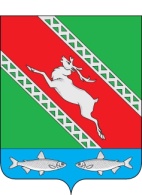 РОССИЙСКАЯ ФЕДЕРАЦИЯИРКУТСКАЯ ОБЛАСТЬДума 	муниципального образования 	«Катангский район»  	РЕШЕНИЕ	от 28 марта 2023 года                            село  Ербогачен                                             № 2/9О дате следующего заседания Думымуниципального образования «Катангский район»Руководствуясь ст. 26 Регламента Думы муниципального образования «Катангский район», Дума Р Е Ш И Л А:            1. Созвать очередное заседание Думы муниципального образования «Катангский район» в  июне  месяце 2024 года.Председатель Думы муниципального образования «Катангский район»                                                                         В.В. Пучкова